Governance Systems Committee Meeting MinutesTuesday, April 13, 20212:00 pm - 4:00 pmLocation: 121 East 7th Place, St. Paul MN 55101Members present via conference line (Teams):Hope JohnsonTed StampJen FoleyStaff members present:David DivelyShannon HartwigStacy Sjogren (MAD)WelcomeThe group reviewed the following documents and made suggestions and edits. Executive Director Limitation Quadrant Policies 2021 04 12 w feedback.docx, Council ED Delegation policy quadrant 2021 04 07.docx, and Governance Process Quadrant Policies for 2021 04 06.docx. Minute approval, the group approved the minutes for the past two meetings, March 9 and April 6, 2021. No corrections and are accepted as read, by the group. Moving forward the group will accept minutes with no motions with a voice group approval, and minutes that have motions will be accepted with a roll call vote. Next steps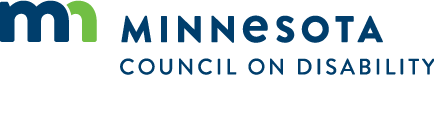 